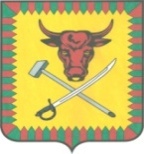 ПОСТАНОВЛЕНИЕ  Администрации сельского поселения «Елизаветинское» «12 »  апреля  2019 г.                                                                            №  21 «О согласовании перечня имущества, предлагаемого к передаче из муниципальной собственности муниципального района «Читинский район»в муниципальную собственность сельского поселения «Елизаветинское»В соответствии с Федеральным законом 06 октября 2003 года № 131- ФЗ «Об общих принципах организации местного самоуправления в Российской Федерации», администрация сельского поселения «Елизаветинское»постановляет:1. Согласовать перечень имущества, предлагаемого к передаче из муниципальной собственности муниципального района «Читинский район» в муниципальную собственность сельского поселения «Елизаветинское», согласно приложению.2. Направить согласованный перечень имущества, предлагаемого к передаче из муниципальной собственности  муниципального района «Читинский район» в муниципальную собственность сельского поселения «Елизаветинское»  в администрацию муниципального района «Читинский район».Глава сельского поселения «Елизаветинское»                                                                      																	Приложение                                                                                                                                                  к постановлению администрациисельского поселения «Елизаветинское» от «12 »апреля  2019г. № 21ПЕРЕЧЕНЬимущества, предлагаемого к передаче из муниципальной собственности муниципального района «Читинский район» в муниципальную собственность сельского поселения «Елизаветинское»№№ п/пПолное наименование организацииАдрес местонахождения организации / ИНН организацииНаименование имуществаАдрес местонахождения имуществаИндивидуализирующие характеристики имущества1234561.Качели – балансир К - 07670090, Забайкальский край, г. Чита, ул. Ленина, 157Инвентарный номер 01021100041, балансовая стоимость – 8 910,00 руб., 2018 г.в.2.Песочница Д-08670090, Забайкальский край, г. Чита, ул. Ленина, 157Инвентарный номер 01021100042, балансовая стоимость – 7 200,00 руб., 2018 г.в.3.Карусель с каркасом для фундамента670090, Забайкальский край, г. Чита, ул. Ленина, 157Инвентарный номер 01021100043, балансовая стоимость – 26 037,00 руб., 2018 г.в.4.Горка ИГ-06,4670090, Забайкальский край, г. Чита, ул. Ленина, 157Инвентарный номер 01021100044, балансовая стоимость – 23 000,00 руб., 2018 г.в.5.Домик-беседка Д-07,1670090, Забайкальский край, г. Чита, ул. Ленина, 157Инвентарный номер 01021100045, балансовая стоимость – 31 000,00 руб., 2018 г.в.6.Детский игровой комплекс ИК-001670090, Забайкальский край, г. Чита, ул. Ленина, 157Инвентарный номер 01021100046, балансовая стоимость – 50 700,00 руб., 2018 г.в.7.Гимнастический комплекс С-001670090, Забайкальский край, г. Чита, ул. Ленина, 157Инвентарный номер 01021100047, балансовая стоимость – 55 100,00 руб., 2018 г.в.8.Качели двойные на металлических стойках670090, Забайкальский край, г. Чита, ул. Ленина, 157Инвентарный номер 01021100048, балансовая стоимость – 20 000,00 руб., 2018 г.в.9.Качели на металлических стойках К-04,1670090, Забайкальский край, г. Чита, ул. Ленина, 157Инвентарный номер 01021100049, балансовая стоимость – 14 158,00 руб., 2018 г.в.10.Стойки волейбольные с сеткой С-040 (комплект 2 шт.)670090, Забайкальский край, г. Чита, ул. Ленина, 157Инвентарный номер 01021100050, балансовая стоимость – 9 999,9 руб., 2018 г.в.11.Гандбольные ворота с баскетбольным щитом и кольцом  С-017,2 (комплект – 2 шт.)670090, Забайкальский край, г. Чита, ул. Ленина, 157Инвентарный номер 01021100051, балансовая стоимость – 40 000,00 руб., 2018 г.в.12.Скамья для сидения Б-07, 5 шт.670090, Забайкальский край, г. Чита, ул. Ленина, 157Инвентарный номер 01021100052, балансовая стоимость – 17 440,00 руб., 2018 г.в.13Урна для мусора Б-15,2 шт.670090, Забайкальский край, г. Чита, ул. Ленина, 157Инвентарный номер 01021100053, балансовая стоимость – 13 000,00 руб., 2018 г.в.